Publicado en Jalisco, México el 13/09/2023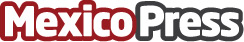 Ciudades inteligentes: mejorando la vida de sus habitantes a través de la tecnologíaLa RED Jalisco conecta escuelas, espacios públicos, centros de salud, etc. La colaboración entre Lenovo, Nutanix e Intel está ofreciendo tecnología para que Jalisco sea una ciudad inteligenteDatos de contacto:Grethell SerranoPreach+52 1 55 2713 7984Nota de prensa publicada en: https://www.mexicopress.com.mx/ciudades-inteligentes-mejorando-la-vida-de-sus Categorías: Nacional Inteligencia Artificial y Robótica Sociedad Jalisco Urbanismo Innovación Tecnológica http://www.mexicopress.com.mx